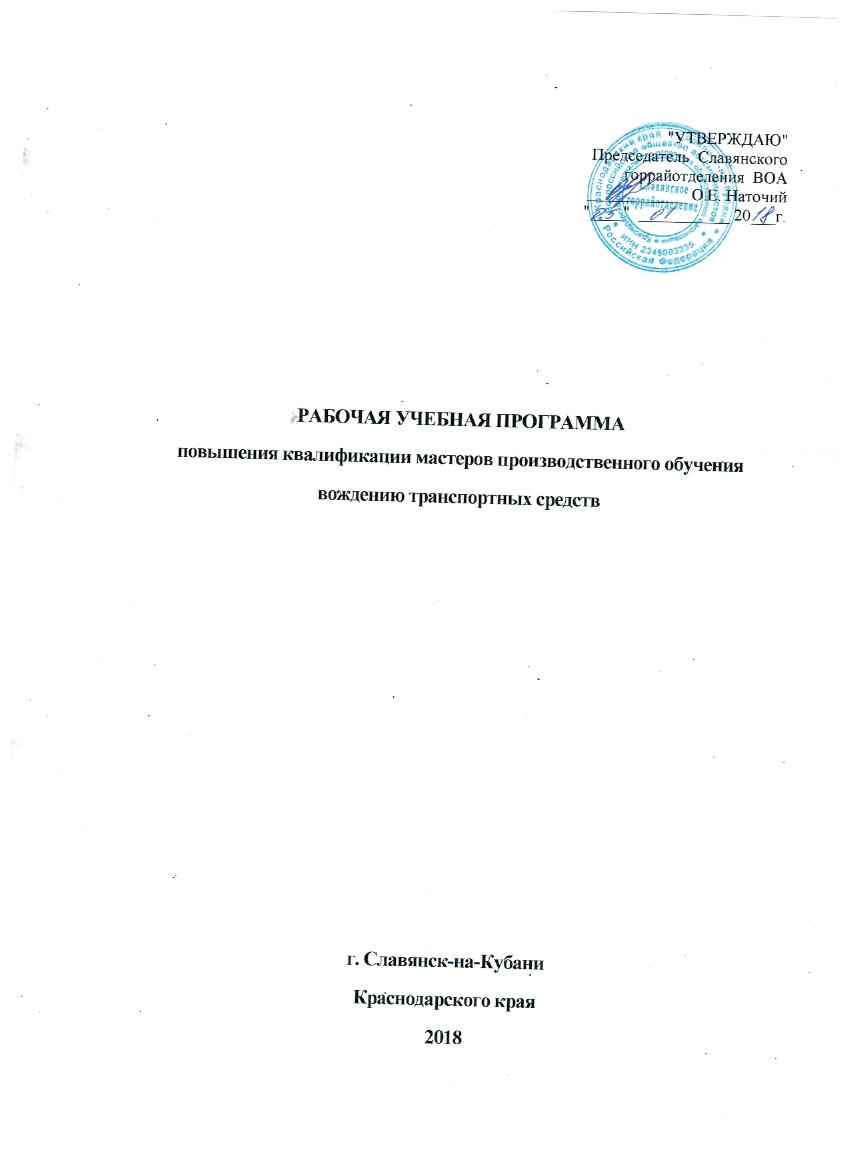 ПОЯСНИТЕЛЬНАЯ ЗАПИСКАВ соответствии с Типовым положением об образовательном учреждении дополнительного профессионального образования (повышения квалификации), утвержденного Постановлением Правительства Российской Федерации от 26 июня 1995 г. № 610 повышение квалификации водителей-инструкторов, может осуществляться в образовательных учреждениях дополнительного профессионального образования, имеющих соответствующую лицензию.К обучению на курсах водигелей-инструкторов допускаются лица, имеющие образование не ниже среднего (полного) общего, водительское удостоверение на право управления транспортными средствами тех категорий, на которые он будет обучать вождению, стаж управления автотранспортными средствами не менее трех лет,Слушателям, успешно освоившим программу и получившим положительные оценки на итоговой аттестации, выдается документ установленного образца согласно Постановлению Госкомитета РФ по высшему образованию от 27.12.95 г. № 13 «Об утверждении форм документов государственного образца о повышении квалификации и профессиональной переподготовке специалистов и требований к документам», дающий право на обучение вождению.Обучение ведется с отрывом и без отрыва от работы. Обучение без отрыва от работы осуществляется в соответствии с Приказом Минобразования России от 18.12.2002 г. № 4452 «Об утверждении Методики дистанционных образовательных технологий (дистанционного обучения) в образовательных учреждениях высшего, среднего и дополнительного профессионального образования Российской Федерации».В программу обучения входит получение знаний по основам психологии, педагогики, методики производственного обучения.В результате освоения этих предметов программы слушатель должен овладеть минимумом систематических знаний о закономерностях протекания психических процессов, структуре деятельности человека, свойствах личности; сущности учения, обучения и воспитания; организации, содержании, методах и приемах проведения учебных занятий; контроле и оценке знаний слушателей; практически освоить составление учебной документации; разработку планов занятий, содержание инструктажей и другие элементы методики  обучения вождению транспортных средств (ТС).Полученные знания необходимы для овладения методикой объяснения и показа оптимальных приемов управления автомобилем, анализа дорожно-транспортных ситуаций и реализации результатов анализа в движении с безопасными скоростью, дистанцией, интервалом; для овладения оптимальными (экономичный, скоростной) алгоритмами регулирования скорости ТС и др.Обучение без отрыва от работы (дистанционное) предусматривает обеспечение слушателей учебными материалами (программы, учебные пособия - конспекты лекций по изучаемым предметам, методические материалы - указания для слушателей, контрольные задания и др.). После проработки учебных материалов слушатель должен выполнить экзаменационную работу, включающую вопросы по основам психологии, педагогики и методики производственного обучения.На основании данной работы осуществляется выявление успешности освоения программы слушателем, объема и глубины приобретенных знаний, степени самостоятельности при изложении материала, умения использовать личный накопленный опыт.Вопросы задания охватывают крупный блок (учебный элемент) содержания программы. Задание может заключаться как в изложении теории, так и в выполнении практических разработок (методики практических занятий, содержании устного и письменного инструктажа, организации текущего, тематического и рубежного контроля знаний, навыков и т.п.).Для получения положительной оценки при раскрытии вопроса необходимо изложить наиболее существенные знания, показать связь содержания излагаемого с практикой подготовки водителей. Желательно, чтобы слушатель приводил примеры из собственного опыта. Изложение должно быть достаточно полным, объем реферата должен соответствовать объему программы, правильно раскрывать содержание основных понятий психологии труда, психологии водителя транспортных средств, профессиональной педагогики, методики производственного обучения. Особая роль в заданиях отводится методике проведения занятий по практическому вождению ТС.При неудовлетворительной оценке письменной работы, слушатель выполняет задание повторно.В соответствии с Типовым положением об образовательном учреждении дополнительного профессионального образования (повышения квалификации), утвержденного Постановлением Правительства РФ от 26 июня 1995 г. № 610, педагогические работники образовательных учреждений, занимающиеся подготовкой водителей, должны проходить повышение квалификации не реже, чем один раз в три года.Повышение квалификации водитепей-инструкторов осуществляется на основе «Примерной программы повышения квалификации водителей-инструкторов»."УТВЕРЖДАЮ"Председатель  Славянскогогоррайотделения  ВОА_________О.Е. Наточий"___  " __________20___г.УЧЕБНЫЙ ПЛАНПовышения квалификации мастеров производственного обучениявождению транспортных средств"УТВЕРЖДАЮ"Председатель  Славянскогогоррайотделения  ВОА_________О.Е. Наточий"___  " __________20___г.ТЕМАТИЧЕСКИЙ ПЛАНПРЕДМЕТА «ОСНОВЫ ПСИХОЛОГИИ»Тематический план"УТВЕРЖДАЮ"Председатель  Славянскогогоррайотделения  ВОА_________О.Е. Наточий"___  " __________20___г.Программа  предмета"Основы  психологии"Тема 1. Психические процессыПсихология как наука о психике. Сущность психических процессов. Понятия о рефлексе. Органы чувств. Познавательные процессы. Ощущения. Виды ощущений. Связь между раздражителем и интенсивностью ощущения. Пороги ощущения. Восприятия. Качества восприятия. Виды восприятия. Память. Воображение. Мышление. Внимание и его свойства.Тема 2. Эмоциональные состоянияПонятие об эмоциях и чувствах. Аффекты. Психический стресс. Состояние настроения. Виды  чувств: интеллектуальные, моральные, нравственные, эстетические, религиозные.Тема 3. Личность. СознаниеПонятие о личности. Сущность сознания как важнейшей характеристики личности. Проявления сознания. Социальная обусловленность личности. Речь. Потребности и мотивы. Влечения.Понятие о характере и его структуре. Понятие о темпераменте, его типы. Межличностные отношения.Тема 4. ДеятельностьПонятное о волевой регуляции деятельности. Структура волевого акта, Виды деятельности. Понятие о предметной деятельности человека. Умственная деятельность.Тема 5. Психология трудаПонятие о психологии труда Понятие о трудовом действии. Знания, умения и навыки. Виды навыков: двигательные, сенсорные, сенсомоторные, перцептивные, интеллектуальные. Профессиональные знания, умения и навыки. Роль мышления в трудовом процессе. Развитие психических процессов в трудовой деятельности. Профессиональные способности.Тема 6. Психология обученияПроцесс обучения. Основные условия формирования знаний, умений и навыков. Процесс упражнения. Этапы формирования навыка Взаимосвязь знаний, умений и навыков. Понятие об ориентировочной основе действий. Типы ориентировочной основы действий. Процесс усвоения. Понятие об учении. Формирование навыков самоконтроля действий при освоении трудовых приемов. Формирование умений. Психологические основы педагогического мастерства водителя-инструктора.Тема 7. Психофизиологические особенности профессиональной деятельности водителя автотранспортных средствВиды реакций водителя. Простая и сложная реакции. Время реакции. Восприятие движения. Виды внимания. Распределение внимания. Переключение внимания. Наглядно-действенное мышление в труде водителя. Утомление и работоспособность. Психический стресс. Медицинские противопоказания для занятия водительской деятельностью. Профессиональный отбор и профессиональный подбор. Методы и приборы, применяемые для определения психофизиологических характеристик водителя."УТВЕРЖДАЮ"Председатель  Славянскогогоррайотделения  ВОА_________О.Е. Наточий"___  " __________20___г.ТЕМАТИЧЕСКИЙ ПЛАН ПРЕДМЕТА «ОСНОВЫ ПРОФЕССИОНАЛЬНОЙ ПЕДАГОГИКИ»"УТВЕРЖДАЮ"Председатель  Славянскогогоррайотделения  ВОА_________О.Е. Наточий"___  " __________20___г.Программа  предмета "Основы  профессиональной  педагогики"Тема 1. Основные понятия педагогики. Дидактика и принципы обученияПедагогика как наука об обучении и воспитании. Понятие о профессиональной (производственной) педагогике. Дидактика -раздел педагогики, изучающий процессы и системы обучения., Основные принципы дидактики. Содержание обучения. Особенности профессионального обучения. Обучение взрослых. Педагогические знания, умения и навыки.Тема 2. Формы обученияОрганизация обучения. Индивидуальная, групповая и бригадная формы организации. Урок как основная форма обучения. Виды и организация проведения уроков. Типы уроков. Уроки теоретического обучения. Лабораторные и лабораторно-практические занятия.Производственное обучение. Психолого-педагогические требования к современному уроку. Основные элементы урока и дидактические требования к ним.Тема 3. Методы обученияПознавательная деятельность учащихся. Понятие о метод ах обучения. Словесные, наглядные и практические методы обучения. Усвоение знаний. Словесные и наглядные методы, виды самостоятельных работ. Методы активного обучения (разбор конкретных ситуаций, дидактические игры и др.). Методические приемы в деятельности преподавателя. Развивающие методы обучения. Принципы развивающего обучения. Контроль и оценка усвоения знаний. Рейтинг, тестовый контроль. Понятие о средствах обучения. Наглядные пособия.Тема 4. Особенности профессионального практического обученияСодержание и цели производственного обучения. Практическое обучение. Организация производственного обучения. Организация упражнений. Понятие о трудовой операции. Системы производственного обучения. Самостоятельность в учении при овладении профессией.Обучение вождению автомобиля.Тема 5. Воспитание в процессе обученияЦепи и задачи воспитания при подготовке водителя. Воспитание взрослых. Формирование чувства ответственности за безопасность дорожного движения. Воспитание на анализе причин ДТП.Воспитание дисциплинированности и ответственности. Воспитание средствами обучения. Воспитание экологической культуры. Роль личности обучающего и его педагогических навыков и способностей в воспитании. Технологии воспитания. Самовоспитание обучающихся. Методы самовоспитания."УТВЕРЖДАЮ"Председатель  Славянскогогоррайотделения  ВОА_________О.Е. Наточий"___  " __________20___г.ТЕМАТИЧЕСКИЙ ПЛАН ТЕОРЕТИЧЕСКИХ ЗАНЯТИЙ ПРЕДМЕТА" ОСНОВЫ МЕТОДИКИ ПРОИЗВОДСТВЕННОГО  ОБУЧЕНИЯ""УТВЕРЖДАЮ"Председатель  Славянскогогоррайотделения  ВОА_________О.Е. Наточий"___  " __________20___г.Программа  предмета  "Основы  методики  производственного  обучения"Раздел 1. Подготовка мастера производственного обучения к занятиюТема 1.1. Нормативно-правовая и материально-техническая база обученияПрава и обязанности мастера производственного обучения. Требования нормативной документации к организации учебноматериальной базы для обучения вождению. Оборудование рабочего  места мастера производственного обучения. Оборудование кабинета (класса) автотренажеров.Тема 1.2  Виды и порядок применения и составления учебной документации.Подготовка мастера производственного обучения к очередному занятию. Учебная документация мастера производственного обучения. Перечень учебных заданий. Составление плана-конспекта занятия. Учет успеваемости учащихся.Раздел 2. Проведение занятий производственного обученияТема 2.1. Вводный инструктажЦепи вводного инструктажа. Показ и объяснение приемов. Проведение ежедневного технического обслуживания ТС. Повторение учебного материала Отрос учащихся по новой теме. Изложение нового материала.Тема 2.2. Текущий инструктажЦель текущего инструктажа Предупреждение и объяснение ошибок. Организация упражнений. Виды упражнений. Методы руководства упражнениями. Контроль за ходом освоения навыков. Дополнительный инструктаж. Обучение приемам самоконтроля.Тема 2.3. Заключительный инструктажЦеди заключительного инструктажа. Анализ результатов учебной деятельности учащихся. Анализ ошибок. Контроль и оценка практических знаний и навыков учащихся. Домашнее задание.Тема 2.4. Методика контрольных проверок навыков управления автомобилемПроведение первой контрольной проверки (контрольное занятие № 1). Цель контрольной проверки. Содержание контроля. Вторая контрольная проверка (контрольное занятие №2). Цель и содержание контроля. Проведение итоговой проверки умений и навыков вождения.Тема 2.5. Методика  обучения  проведению  контрольных  осмотров  и  ежедневного  технического  обслуживания  транспортных  средств.Цель  занятий. Организация  упражнений. Особенности  обучения  операциям  контрольных  осмотров.  Воспитание  наблюдательности. Развитие  технического  слуха."УТВЕРЖДАЮ"Председатель  Славянскогогоррайотделения  ВОА_________О.Е. Наточий"___  " __________20___г.ТЕМАТИЧЕСКИЙ ПЛАН ПРАКТИЧЕСКИХ ЗАНЯТИЙ ПРЕДМЕТА «ОСНОВЫ МЕТОДИКИ ПРОИЗВОДСТВЕННОГО ОБУЧЕНИЯ»"УТВЕРЖДАЮ"Председатель  Славянскогогоррайотделения  ВОА_________О.Е. Наточий"___  " __________20___г.ПРОГРАММА  ПРАКТИЧЕСКИХ ЗАНЯТИЙ ПРЕДМЕТА «ОСНОВЫ МЕТОДИКИ ПРОИЗВОДСТВЕННОГО  ОБУЧЕНИЯ»Тема 1. Методика начального обученияЗадание 1. Методические приемы обучения посадке, приемам действия органами управления и приборами сигнализации (обучение на автомобиле-тренажере иди на автотренажере)Составить план-конспект занятия, В плане-конспекте определить учебную цель, учебное время и его расчет, содержание вводного, текущего и заключительного инструктажа* Раскрыть методические приемы и последовательность обучения следующим учебным элементам:общее ознакомление с автомобилем (автотренажером), органами управления и приборами сигнализации. Контрольный осмотр автомобиля перед выездом на маршрут. Посадка в кабину;тренировка в регулировании положения сидения:, пристегивании ремнем безопасности, пуске двигателя, подаче сигнала, включении стеклоочистителей, системы освещения;регулирование педалью акселератора оборотов коленчатого вала двигателя на холостом ходу. Ознакомление со схемой переключения передач. Включение первой передачи, имитация трогания, разгона с переключением передач в восходящем порядке и замедления с переключением передач в нисходящем порядке;освоение техники руления, обеспечивающей сохранение обратной связи о положении управляемых колес;тренировка в повороте рулевого колеса на угол ± 120°, 130°, 240°, 360°, с возвратом колес в нейтральное положение;           - регулирование оборотов и скорости ТС по тахометру (при его наличии) и спидометру.Задание 2. Обучение приемам управления ТС (обучение на автомобиле или на автотренажере)          Составить план занятия, В плане определить учебную цель, учебное время и его расчет, содержание вводного, текущего и заключительного инструктажа. Более подробно остановиться на текущем инструктаже, приемах исправления ошибок учащихся. Раскрыть методические приемы и последовательность обучения следующим учебным элементам:-  развитие навыков руления: положение рук на рулевом колесе, вращение рулевого колеса двумя руками поочередно вправо и влево с постепенным увеличением интенсивности;-  действия органами управления при трогании с места, при движении с переключением передач в восходящем и нисходящем порядках, плавном и экстренном торможении, остановках (отрабатываются при неработающем двигателе);-  трогание с места, движение по прямой с переключением передач в восходящем и нисходящем порядках, движение с небольшой скоростью. Приемы плавного торможения и остановки.Задание 3. Обучение приемам движения с переключением передач ('обучение на автомобиле или на автотренажере)Составить план занятия. В плане определить учебную цель, учебное время и его расчет, содержание вводного, текущего и заключительного инструктажа. Более подробно остановиться на методах и приемах проведения заключительного инструктажа, анализе ошибочных действий учащихся и правилах оценки их деятельности (учебных  результатов). Раскрыть методические приемы и последовательность обучения следующим учебным элементам:трогание с места, движение по прямой с переключением передач в восходящем порядке;приемы торможения и остановки;движение задним ходом по прямой.Задание 4. Обучение приемам движения с переключением передач в восходящем и нисходящем порядках (обучение на автомобиле или на автотренажере'»Составить план занятия. В плане определить учебную цель, учебное время и его расчет, содержание вводного, текущего и заключительного инструктажа. Более подробно остановиться на методах и приемах проведения вводного инструктажа, мерах предупреждения ошибок, анализе ошибочных действий учащихся. Раскрыть методические приемы и последовательность обучения следующим учебным элементам:разгон;движение по прямой с переключением передач в восходящем и нисходящем порядках.движение по прямой с изменением скорости путем регулирования положения дроссельных заслонок.ступенчатый способ перехода на низшую передачу (последовательный и без соблюдения последовательности).различные способы торможения (плавное, прерывистое и экстренное-циклическое).Задание 5. Обучение приемам движения с изменением направленияСоставить план занятия. В плане определить учебную цель, учебное время и его расчет, содержание вводного, текущего и заключительного инструктажа. Более подробно остановиться на учебном элементе «движение задним ходом с поворотами налево и направо», методах и приемах проведения заключительного инструктажа, анализе ошибочных действий учащихся и правилах оценки их деятельности (учебных  результатов). Раскрыть методические приемы и последовательность обучения по следующим учебным элементам:движение передним ходом по кольцевому маршруту. Разгон и торможение с остановками у стоп-линий. Проезд по колейной доске правыми и левыми колесами. Повороты направо и налево, между препятствиями;движение задним ходом по прямой с использованием различных способов наблюдений за дорогой;движение задним ходом с поворотами налево и направо. Движение задним ходом вдоль стены (ограничителей), остановка, отъезд от стены (ограничителей).Тема 2. Методика обучения вождению в ограниченных проездахЗадание 6. Обучение приемам остановки в «заданном» месте. развороты.Составить план занятна. В плане определить учебную цель, учебное время и «го расчет, содержание и объем вводного, текущего и заключительного инструктажа. Более подробно остановиться на содержании вводного инструктажа и правилах безопасного управления при выполнении упражнений. Изложить содержание анализа ошибочных действий учащихся. Раскрыть методические приемы и последователь-ность обучения следующим учебным элементам:остановка автомобиля при движении передним и задним ходом, та обочине, у выбранного ориентира, у дорожного знака, у тротуара (параллельно, под углом 45 и 90 градусов);подъезд к ограничителю передним и задним ходом;проезд перекрестков в прямом направлении, с поворотами направо и налево;развороты без применения заднего ходаЗадание 7. Обучение приемам маневрирования в ограниченных проездахСоставить план занятия.Раскрыть методические приемы отработки упражнений и последовательность обучения следующим учебным элементам:-  въезд в ворота с прилегающей и с противоположной сторон передним и задним ходом;выезд из ворот передним и задним ходом с поворотами налево и направо;проезд по «змейке» передним ходом;разворот на ограниченном участке с применением заднего хода;въезд в габаритный дворик, разворот с применением заднего  хода;въезд в габаритный дворик, разворот с применением заднего хода, выезд.Задание 8. Обучение приемам сложного маневрированияСоставить план занятия. В плане определить учебную цель, учебное время и его расчет, содержание вводного, текущего и заключительного инструктажа.Составить набор упражнений для проведения контрольного занятия для учащихся М1.Раскрыть методические приемы и последовательность обучения следующим учебным элементам:постановка автомобиля в «бокс» передним и задним ходом из положения: «с предварительным поворотом автомобиля направо (налево)»;постановка автомобиля на габаритную стоянку. Движение по габаритному тоннелю задним ходом ю положения с предварительным поворотом направо (налево)». Трогание на подъеме.Тема 3. Методика обучения вождению по учебным маршрутамЗадание 9. Обучение вождению по маршрутам с малой интенсивностью движенияСоставить план занятия. В плане определить учебную цель, учебное время и его расчет, содержание вводного, текущего и заключительного инструктажа,: определить выбор маршрута и его узловые точки. Более подробно во вводном инструктаже отразить особенности управления автомо-билем в потоке и соблюдения правил дорожного движения и безопасного управления автомобилем. Особенно раскрыть методику объяснения правил действий при проезде перекрестка. Во вводном инструктаже изложить методику ознакомления учащихся с предупреждением ошибок управления. Раскрыть методические приемы и последовательность обучения по следующим учебным элементам:-  выезд на улицы города (населенного пункта). Движение в транспортном потоке. Остановка и начало движения. Движение на поворотах с  ограниченной видимостью. Движение на подъемах и спусках с остановками и троганием с места. Проезд остановок общественного транспорта, пешеходных переходов. Отработка приемов парковки. Встречный разъезд в узких проездах. Движение по мостам и путепроводам. Проезд железнодорожных переездов. Объезд препятствия;-  проезд перекрестка. Действия водителя при проезде перекрестка. Оценка перекрестка (обзорность, число полос, наличие транспорта и т. д.). Перестроение. Действия по сигналу светофора (регулировщика). Выбор траектории движения. Проезд нерегулируемых перекрестков равнозначных и неравнозначных дорог в прямом направлении, с поворотом направо и налево, разворотами для движения в обратном направлении. Выбор скорости движения. Использование пилотажных приборов. Определение средней скорости движения по маршруту и эксплуатационного расхода топлива.Задание: 10, Обучение вождению по маршрутам с большой интенсивностью движенияСоставить план занятия. В плане определить учебную цель, учебное время и его расчет, содержание вводного, текущего и заключительного инструктажа, определить выбор маршрута и его узловые точки. Более подробно во вводном инструктаже отразить особенности управления автомобилем в потоке и соблюдения правил дорожною движения и безопасного управления автомобилем. Особенно раскрыть методику объяснения правил действий при проезде перекрестка. Во вводном инструктаже изложить методику ознакомления учащихся с предупреждением ошибок управленияСоставить набор учебных элементов для проведения контрольного занятия для учащихся № 2.Раскрыть методические приемы и последовательность обучения по следующим учебным элементам:выезд на улицы города (населенного пункта)! Движение в транспортном потоке с большой интенсивностью. Остановка и начало движения. Движение на поворотах с ограниченной видимостью. Движение на подъемах и спусках с остановками и троганием с места. Проезд остановок общественного транспорта, пешеходных переходов. Отработка приемов парковки. Встречный разъезд в узких проездах. Объезд препятствия. Движение по мостам и путепроводам. Проезд железнодорожных переездов. Объезд препятствия;проезд перекрестка. Действия водителя при проезде перекрестка. Определение расстояния до приближающегося транспортного средства. Определение скорости приближающегося транспортного средства. Определение времени для проезда перекрестка. Оценка перекрестка (обзорность, число полос, наличие транспорта и т.д.). Необходимость и целесообразность перестроения;действия по сигналу светофора (регулировщика). Выбор траектории движения. Выезд на перекресток. Проезд нерегулируемых перекрестков равнозначных и неравнозначных дорог в прямом направлении, с поворотом направо и налево, разворотами для движения в обратном направлении. Выбор скорости движения. Использование пилотажных приборов. Определение средней скорости движения по маршруту и эксплуатационного расхода топлива.Тема 4. Методика обучения совершенствованию навыков управления ТСЗадание 11. Обучение совершенствованию навыков вождения ТС в различных условиях дорожной обстановкиСоставить план работы с отдельными учащимися по устранению выявленных ошибок в управлении ТССоставить план проведения внутреннего экзамена. В плане определить порядок и содержание первого и второго этапов экзамена.Составить набор учебных элементов для проведения внутреннего экзамена.№/№Наименование предметовКоличество часовКоличество часовВсегов том числев том числетеорияПЗ123451.Основы психологии1414-2.Основы профессиональной педагогики1414-3.Основы методики производственного обучения442024Итого724324Консультации66-Экзамен1212-Всего906624№/№ТемыКоличествочасов1.Психические процессы22.Эмоциональные состояния13.Личность. Сознание24.Деятельность15.Психология труда36.Психология обучения37.Психофизиологические особенности профессиональной деятельности водителя автотранспортных средств2Всего14№п/пТемыКоличество  часов1Основные  понятия  педагогики. Дидактика  и  принципы  обучения.42Формы  обучения33Методы  обучения34Особенности  профессионального  практического  обучения25Воспитание  в  процессе  обучения2ВСЕГО14№Разделы  и  темыКоличество  часовРаздел 1. Подготовка  мастера  производственного  обучения  к  занятиюРаздел 1. Подготовка  мастера  производственного  обучения  к  занятиюРаздел 1. Подготовка  мастера  производственного  обучения  к  занятию1.1Нормативно-правовая  и  материально  техническая  база обучения11.2Виды  и  порядок  применения  и  составления  учебной  документации2Раздел 2. Проведение  занятий  производственного  обучения.Раздел 2. Проведение  занятий  производственного  обучения.Раздел 2. Проведение  занятий  производственного  обучения.2.1Вводный  инструктаж32.2Текущий  инструктаж42.3Заключительный  инструктаж22.4Методика  контрольных  проверок  навыков  управления  автомобилем42.5Методика  обучения  проведению  контрольных  осмотров  и  ежедневного  технического  обслуживания  транспортных  средств4ВСЕГО20Задание  №Наименование  тем, заданий.Количество  часов123Тема  1.  Методика  начального  обученияТема  1.  Методика  начального  обученияТема  1.  Методика  начального  обучения1.1Методические  приёмы  обучения  посадке  и  приёмам  действия  органами  управления  и  приборами  сигнализации.11.2Обучение  приёмам  управления  ТС21.3Обучение  приёмам  движения  с  переключением  передач.31.4Обучение  приёмам  движения  с  переключением  передач  в  восходящем  и  нисходящем  порядках2Тема  2.  Методика  обучения  вождению  в  ограниченных  проездах.(6  часов)Тема  2.  Методика  обучения  вождению  в  ограниченных  проездах.(6  часов)Тема  2.  Методика  обучения  вождению  в  ограниченных  проездах.(6  часов)2.1Обучение  приемам  остановке  в  "заданном  месте", разворотам.22.2Обучение  приёмам  маневрирования  в  ограниченных  проездах22.3Обучение  приёмам  сложного  маневрирования. Методика  проведения  контрольного  занятия №12Тема  3. Методика  обучения  вождению  по  учебным  маршрутам. (5  часов)Тема  3. Методика  обучения  вождению  по  учебным  маршрутам. (5  часов)Тема  3. Методика  обучения  вождению  по  учебным  маршрутам. (5  часов)3.1Обучение  вождению  по  маршрутам  с  малой  интенсивностью  движения23.2Обучение  вождению  по  маршрутам  с  большой  интенсивностью  движенияМетодика  проведения  контрольного  занятия  №23Тема 4. Методика  совершенствования  навыков  управления  ТС  ( 3  часа)Тема 4. Методика  совершенствования  навыков  управления  ТС  ( 3  часа)Тема 4. Методика  совершенствования  навыков  управления  ТС  ( 3  часа)4.1Методика  совершенствования  навыков  управления  ТС  в  различных  условиях  дорожной  обстановки3ВСЕГО24